2023年黄岩区教育局公开招聘教师笔试温馨提示各位考生：你们好！2023年黄岩区教育局公开招聘教师笔试将于5月20日上午举行，黄岩区教育局温馨提示你们如下内容，请周知！考试之前请登录黄岩教师招聘考试报名系统打印准考证准考证的打印时间：2023年5月17日9时—5月20日9时	请大家及时下载打印，核对个人信息。如果考生发现准考证信息有错误，请及时与台州市黄岩区教育局人事科联系（0576-84121155）。本人有效身份证件包括有效期内的第二代居民身份证、护照（通行证）、临时身份证、人力社保部门核发的社会保障卡（市民卡）、驾驶证、公安部门出具的带有本人照片并加盖公安机关印章的户籍证明原件，其他证件（证明）一律不得当作身份证件。两证（准考证、有效身份证件）齐全，才能进考场！收好以下关键内容祝亲们旗开得胜！一、考试具体时间及科目笔试时间安排在2023年5月20日上午举行，地点及笔试相关信息详见《准考证》。考试时间和科目为：时间：9:00—11:00 科目：《学科专业知识》（占85%）和《教育基础知识》（占15%）满分为100分。注意：在考试开始30分钟之后（上午09：30）禁止入场！另外，入场需要一定时间，请务必于考前30分钟到达考场教室门口。开考1小时（上午10：00）后才能交卷退场。二、考试地点及考场分布示意图考试地点：台州市黄岩区第一职业技术学校南校区（黄岩区朱砂街151号）台州市黄岩区第一职业技术学考点平面图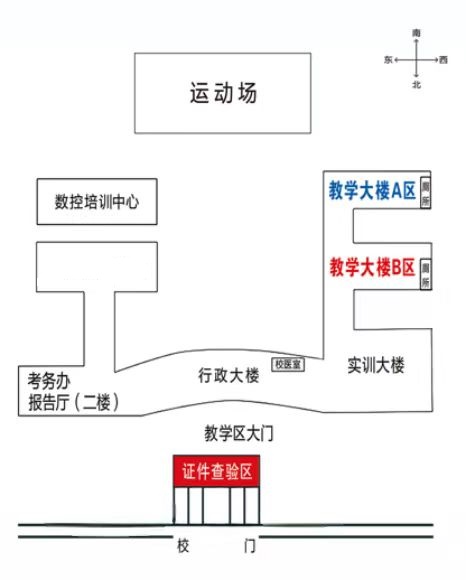 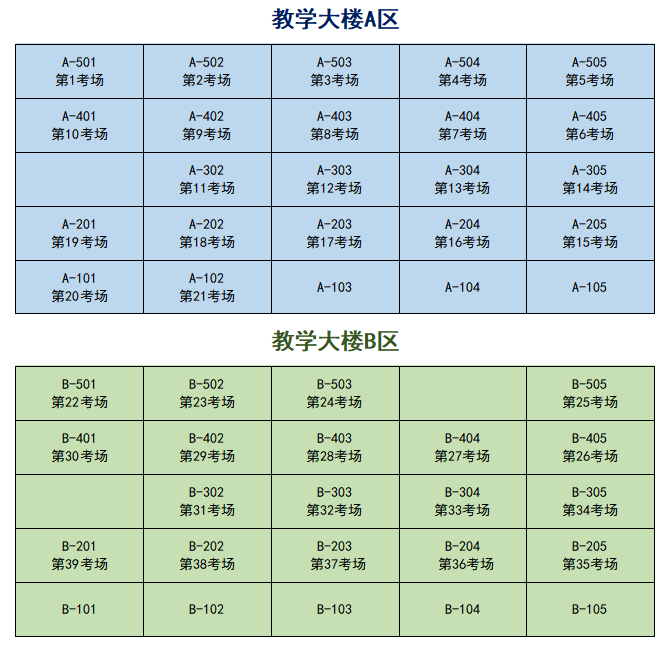 三、考场规则须牢记（一）、应试人员在考试开始前30分钟，凭本人准考证和有效身份证件（有效身份证件包括有效期内的第二代居民身份证、护照（通行证）、临时身份证、人力社保部门核发的社会保障卡（市民卡）、驾驶证、公安部门出具的带有本人照片并加盖公安机关印章的户籍证明原件，其他证件（证明）一律不得当作身份证件）进入考场，二证缺一不可，入场后对号入座并将准考证及身份证件放在桌面右上角。 (二)、除考试另有规定外，应试人员只准携带本人准考证、身份证件、黑色墨水笔、2B铅笔、橡皮、卷(削)笔刀参加考试。严禁将手机、资料、提包、计算器等物品带至座位。(三)、考试开始30分钟后不得进入考场，考试开始60分钟后才能交卷退场，退场后不得再次进入考场。（四）、应试人员必须按规定的座位参加考试，未经监考人员允许不得离开座位。（五）、考试开始前和考试结束后不得答卷。 （六）、必须用黑色墨水笔书写姓名、准考证号和作答主观题, 用2B铅笔填涂答题卡上相关的信息点及作答客观题。不得在答题卡（纸）和准考证上作任何标记。(七)、应试人员不得要求监考人员解释试题，如遇试卷分发错误、缺损、错装、字迹不清等问题，应举手询问。(八)、考场内必须保持安静，禁止吸烟，不得相互借用文具、传递资料，严禁交头接耳、窥视他人试题答案或交换试卷和答题卡（纸）。(九)、考试期间或考试后，任何人不得将试卷内容和答题信息传出考场。 (十)、考试结束信号发出后,立即停止答题并将试卷翻放，经监考人员收卷签字后，方可离场。严禁将试卷、答题卡（纸）及草稿纸带出考场。 (十一)、应试人员必须遵守本考场规则，服从监考人员的管理。否则，按考试违纪违规行为处理。五、诚信参考须谨记以考选人，选择诚信的人，这是人才选拔的前提，也是公平公正的保证，每一位考生都应该自觉遵守考试纪律，诚信参考。考试当天考务工作者会在考试场所设置、使用防作弊设备，也将使用安检设备对考生携带的物品进行必要的检查。违反纪律的考生，视情节轻重，将分别处以取消成绩或取消考试资格、记录考试录用诚信档案库的处理，可能影响考生数年甚至一生。情节严重的，交由公安机关依法处理；触犯刑律的，还要移送司法机关处理。总之，后果很严重，诚信须谨记。本次考试设有视频监控，实时记录考试状态，请大家诚信参考，不要在信用记录上留下污点。六、合理选择交通方式考生们务必看清楚自己准考证上的内容，提前做好功课，熟悉考点、交通路线和考场位置。因参加考试人数较多，会对考点周边的交通造成较大压力，所以尽量选择绿色出行。由于考点内防疫管理要求，考生车辆不允许进入各个考点学校。自己开车的考生，要做到文明驾驶，礼让斑马线，请服从交警指挥，有序停放车辆。最后预祝各位考生在周六的考试中都能取得好成绩！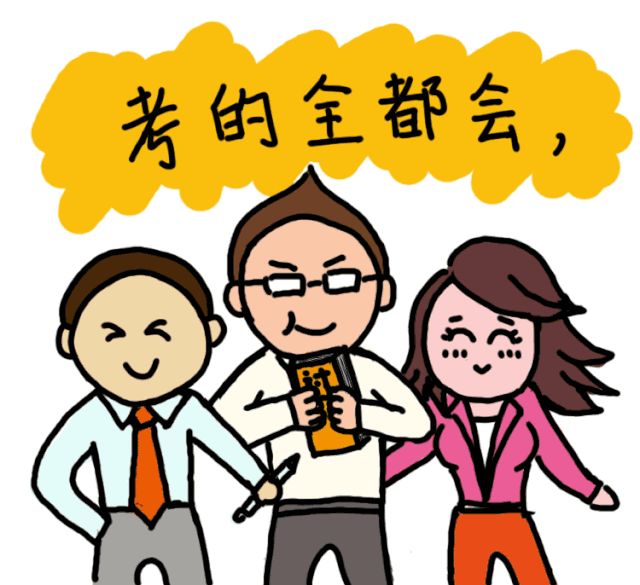 台州市黄岩区第一职业技术学校考场分布图